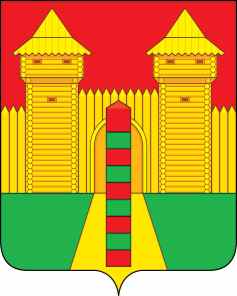 АДМИНИСТРАЦИЯ  МУНИЦИПАЛЬНОГО  ОБРАЗОВАНИЯ «ШУМЯЧСКИЙ  РАЙОН» СМОЛЕНСКОЙ  ОБЛАСТИРАСПОРЯЖЕНИЕот 22.12.2021г. № 446-р       п. ШумячиО внесении   в   Шумячский   районный   Совет депутатов проекта решения         «О внесении изменений в решение Шумячского районного Совета депутатов от 25.12.2020 года №52               «О местном бюджете муниципального образования «Шумячский район» Смоленской области на 2021 год и на плановый период 2022 и 2023 годов»»В соответствии со статьей 28 Устава муниципального образования «Шумячский район» Смоленской области          1. Внести в Шумячский районный Совет депутатов проект решения                  «О внесении изменений в решение Шумячского районного Совета депутатов от 25.12.2020 года №52 «О местном бюджете муниципального образования «Шумячский район» Смоленской области на 2021 год и на плановый период 2022 и 2023 годов»».          2. Назначить начальника Финансового управления Администрации муниципального образования «Шумячский район» Смоленской области Вознову Юлию Викторовну официальным представителем при рассмотрении Шумячским районным Советом депутатов проекта решения «О внесении изменений в решение Шумячского районного Совета депутатов от 25.12.2020 года №52 «О местном бюджете муниципального образования «Шумячский район» Смоленской области на 2021 год и на плановый период 2022 и 2023 годов»».Глава муниципального образования
«Шумячский район» Смоленской области                                           А.Н. Васильев